Protect Your Pets FromFLEAS & TICKS!Use the products we know and trust for our own pets!Apply topical products monthly, year-round for best protection!For all topical products, do not bathe pet or allow pet to swim 24 hours before or after applying product.  Dogs:Parastar Plus for Dogs (fipronil,cyphenothrin)Provides the fastest tick kill, starts to kills ticks in as little as 1 hour.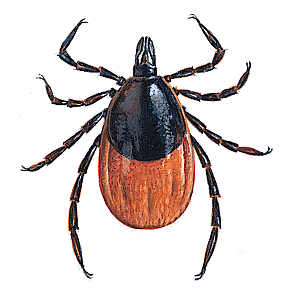 Two active ingredients for fast-acting, long-lasting control of ticks, fleas and chewing lice. Provides significantly superior speed of tick kill for a whole month, compared to Frontline Plus.* Outlasts Frontline Plus, effectively killing ticks all month long.*For use on dogs and puppies 12 weeks of age & older.  NOT for use on cats!When using this on your dogs, keep separate from cats for 12-24 hours after applying.  This will allow time for product to dry.Parastar for Dogs (fipronil)Kills fleas & ticks, including those that may transmit Lyme disease, chewing lice and mites that may cause sarcoptic mange.Fast-acting. Long-lasting.  Waterproof. Same active ingredient as Frontline Plus.For use on dogs and puppies 8 weeks of age & older. NOT for use on cats.Cats:Easy Spot for Cats (fipronil)Kills fleas, flea eggs and flea larvae & prevents all flea stages (eggs, larvae, pupae) from developing.Kills all life stages of ticks (larva, nymph and adult).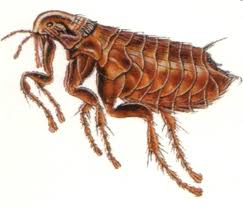 Rapidly eliminates chewing lice infestations.For use on cats and kittens 8 weeks of age & older.Revolution (selamectin)Kills adult fleas and prevents flea eggs from hatching.Treats and controls ear mite (Otodectes cyanotis) infestations.Prevents heartworm disease caused by Dirofilaria immitis.Treats and controls intestinal hookworm & roundworm infections.For use on cats and kittens 8 weeks of age & older.